ZimbabweZimbabweZimbabweDecember 2025December 2025December 2025December 2025MondayTuesdayWednesdayThursdayFridaySaturdaySunday12345678910111213141516171819202122232425262728Unity DayChristmas DayBoxing Day293031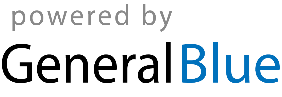 